Положение  о порядке проведения регионального конкурса рисунка «Будущее России в наших руках!», среди участников Всероссийского детско-юношеского военно-патриотического общественного движения «ЮНАРМИЯ», в рамках проекта «Державы надежный оплот», который стартует на платформе Многофункционального Семейного портала « Фэмели Альбум» 1. ОБЩИЕ ПОЛОЖЕНИЯ 1.1. Настоящее Положение определяет статус, цели и задачи регионального конкурса «Будущее России в наших руках!», среди участников Всероссийского детско-юношеского военно-патриотического общественного движения «ЮНАРМИЯ» (далее - Конкурс), а также порядок его проведения.  1.2. Данный Конкурс является актуальным мероприятием, реализуемым в период с 01 октября 2017 по 25 декабря 2017 года  1.3. Организаторами Конкурса является ООО «Фэмели Альбум» и региональный штаб ВВПОД «ЮНАРМИЯ»  2. ОСНОВНЫЕ ЦЕЛИ И ЗАДАЧИ КОНКУРСА 2.1. Цель: Конкурс проводится на платформе Многофункционального Семейного портала «Фэмели Альбум», в рамках проекта «Державы надежный оплот», в целях выполнения государственной программы "Патриотическое воспитание граждан Российской Федерации на 2016 – 2020 годы " и создания условий для реализации творческой активности в направлении патриотического, нравственного и эстетического воспитания подрастающего поколения, привлечение общественного внимания к проблемам духовного становления детей и молодежи, а так же престижности службы в Вооруженных силах страны. 2.2.Задача:  2.2.1.Воспитание гражданской ответственности, любви к Отечеству и Вооруженным силам.  2.2.2.Возрождение духовно-нравственного и патриотического воспитания подрастающего поколения.  2.2.3.Возрождение ценности и престижности службы в армии, призванной защищать и отстаивать интересы государства.  2.2.4.Усиление взаимосвязи общества и армии на основе свободного военно-профессионального самоопределения личности и осуществления широкой военно-профессиональной ориентации.  3. СРОКИ ПРОВЕДЕНИЯ КОНКУРСА 3.1. Конкурс проводится с 01 октября 2017 года по 25 декабря 2017 года. 3.2. I этап - Регистрация участника . 3.2.1. Загрузка рисунков на портал. Определение их соответствия положению о Конкурсе (п.4.1, п.4.3) и решение о допуске к участию в Конкурсе  3.3.II этап - определение победителей Конкурса, по итогам интерактивного голосования на портале «Фэмели Альбум» и заседания конкурсной (экспертной) комиссии (26-27 декабря 2017 г.). 4. УЧАСТНИКИ КОНКУРСА И ПОРЯДОК ПРОВЕДЕНИЯ КОНКУРСА 4.1.Участие в конкурсе могут принять все участники движения юнармии. 4.2.Конкурс проводится по результатам интерактивного голосования на Многофункциональном семейном портале Фэмели Альбум 4.3. Для участия в Конкурсе необходимо в срок до 25 декабря 2017 года, зарегистрироваться на портале как участник, и поместить рисунок, в разделе соответствующего конкурса.  4.4. Портал оставляет за собой право использовать Конкурсные материалы для освещения Конкурса, создания сборников и видеофильмов, художественного содержания.  5. ТРЕБОВАНИЯ К КОНКУРСНЫМ МАТЕРИАЛАМ 5.1. Конкурсные материалы должны быть загружены на портал в правильном положении. 5.1.1. Над рисунком должны быть указаны ФИ и возраст участника, город проживания.  Все эти данные заносятся в окно "Наименование работы".  Ниже заполняется окно "ФИ автора работы" и еще ниже - " ФИО педагога" Работы к конкурсу принимаются только при соблюдении всех этих требований 5.2 Рисунок должен соответствовать названию конкурса и отображать его тематику. 6. КОНКУРСНАЯ (ЭКСПЕРТНАЯ) КОМИССИЯ И ПОДВЕДЕНИЕ ИТОГОВ КОНКУРСА 6.1. Для проведения конкурсных процедур формируется конкурсная (экспертная) комиссия, в которой участвуют представители регионального штаба ВВПОД «ЮНАРМИЯ», специалисты в области художественного образования и представители Общественного Совета Управления Многофункционального семейного портала Фэмели Альбум . 6.2. Члены конкурсной (экспертной) комиссии определяют победителей Конкурса на заседании экспертной комиссии. 6.3. Решения по результатам Конкурса (определение победителей) будет отражено на конкурсной странице портала Фэмели Альбум. 7. ПОДВЕДЕНИЕ ИТОГОВ КОНКУРСА 7.1 Конкурс считается состоявшимся при числе участников 30 и более человек. 7.1.1.Первые три участника, набравшие большее число голосов по результатам интерактивного голосования объявляются победителями и делят 1,2 и 3 места, согласно набранным голосам 7.1.2.Победители Конкурса награждаются ценными призами и дипломами победителя. 1 место – приз, стоимостью 5000 рублей 2 место – приз, стоимостью 4000 рублей 3 место – приз, стоимостью 3000 рублей 7.1.3.Участникам Конкурса, не ставшим победителями, но набравшим большое количество голосов, и/или чья работа будет особо отмечена и высоко оценена жюри, направляются дипломы участников и поощрительные призы. ( не менее 10 человек) 7.1.4. Призы будут высланы Почтой России.ВСЕ РАБОТЫ НА КОНКУРС ОТПРАВЛЯЕМ С МЕТОД.ОТДЕЛА.РАБОТЫ СДАЁМ ДО 10ДЕКАБРЯ 2017г.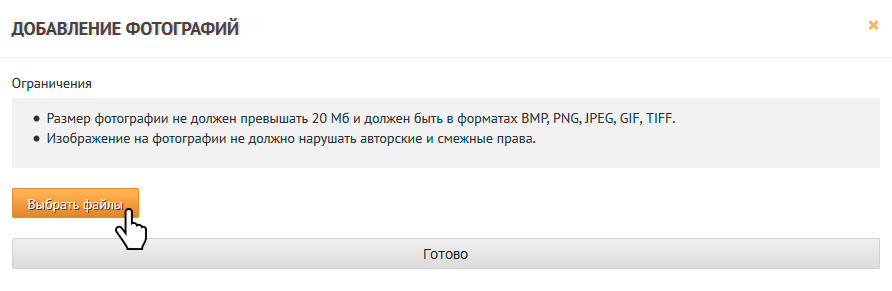 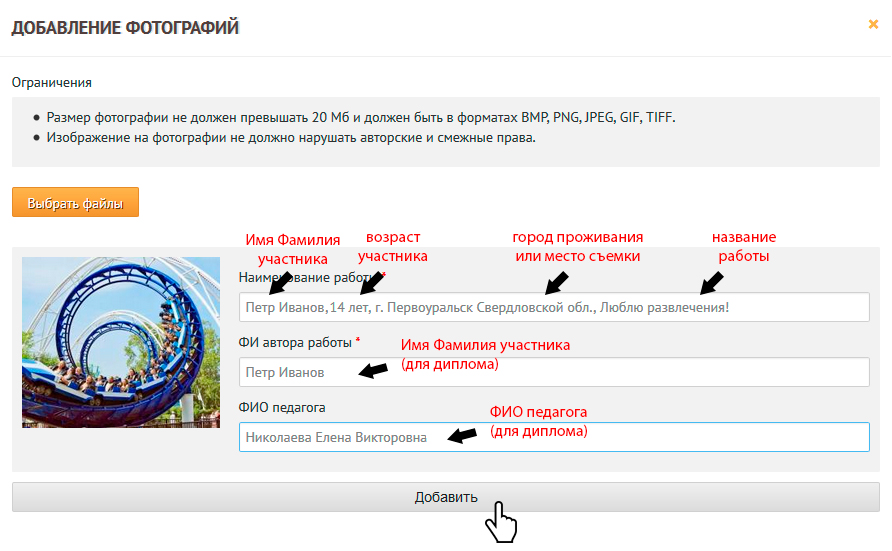 